РОССИЙСКАЯ ФЕДЕРАЦИЯАДМИНИСТРАЦИЯ МАРИТУЙСКОГО СЕЛЬСКОГО ПОСЕЛЕНИЯИркутская область, Слюдянский районс.Маритуй,7ПОСТАНОВЛЕНИЕОт  27.09.2016 г. № 23- пО мерах по обеспечению безопасности людей на водных объектах Маритуйского муниципального образования в осенне-зимний период 2016 -2017 годов В целях обеспечения безопасности людей на водных объектах, расположенных на территории Маритуйского муниципального образования в осенне-зимний период 2016-2017 г.г. и предупреждения чрезвычайных ситуаций, в соответствии с Федеральным законом от 21 декабря 1994 года N 68-ФЗ "О защите населения и территорий от чрезвычайных ситуаций природного и техногенного характера", Федеральным законом от 06.10.2003 № 131 -ФЗ «Об общих принципах организации местного самоуправления в Российской Федерации», руководствуясь Уставом Маритуйского  муниципального образования, ПОСТАНОВЛЯЮ:Утвердить прилагаемый план мероприятий по обеспечению безопасности населения на водных объектах Маритуйского муниципального образования в осенне-зимний период 2016-2017 г. (приложение №1);  Назначить Черникову Ю.М – ведущего специалиста администрации поселения,  ответственной за организацию мероприятий по обеспечению безопасности людей на водных объектах; Утвердить  перечень потенциально опасных  участков водоемов, обозначить их соответствующими знаками  ( приложение №2);Довести до жителей поселения правила поведения на льду. Организовать               проведение инструктажей рыбаков-любителей об опасности выхода на тонкий лед;Издавать приостанавливающие или ограничивающие водопользование нормативно-правовые акты в случае возникновения угрозы причинения вреда жизни или здоровью человека;Установить в местах массового отдыха населения у водоемов и переправ стенды (щиты) с материалами по профилактике  несчастных случаев на воде;Обеспечить учет и проверку безопасности мест массового выхода людей на лёд, особенно в выходные и праздничные дни; Опубликовать настоящее постановление на официальном сайте в сети интернет.Контроль за исполнением постановления оставляю за собой.И.о.Главы администрации Маритуйского МО  Ю.М.Черникова.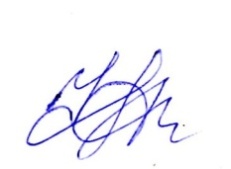 			            Приложение № 1						к постановлению администрации 					№ 23	от   27.09.2016 года ПЛАНмероприятий по обеспечению безопасности населения на водных объектах Маритуйского муниципального образования в осенне-зимний период 2016-2017 годов.                                                                                           Приложение № 2                                                                                                              к постановлению                                                                                            №  23   от 29.09.2016 г.Потенциально – опасные места на водных объектах Маритуйского муниципального образования.Выезд на лед с. Маритуй,120 км – речка МаритуйкаВыезд на лед п. Половинная,110 км — речка Половинка.Выезд на лед п.Шарыжалгай, 138-137 км.Выезд на лед п.Баклань,129 кмВыезд на лед п.Пономаревка, 107 км         3.  Места массового выхода на лед — п. Половинная,110 км  № п/пМероприятиеСрок исполненияОтветственные за исполнение мероприятия, исполнители, соисполнители1.Проведение заседания комиссии по предупреждению и ликвидации  чрезвычайных ситуаций по вопросу обеспечения безопасности людей на водных объектах Маритуйского муниципального образования, охране их жизни и здоровья в осенне-зимний период 2016-2017 годов» до 27.10.2016г.Глава администрации Маритуйского МО2Организация взаимодействия отдела по делам ГО и ЧС, ЕДДС администрации МО Слюдянский район, ФГКУ «Байкальский ПСО МЧС России СПСП», Южный ПСО  ОГКУ «АСС Иркутской области», Байкальским инспекторским участком Центра ГИМС МЧС России по Иркутской областиПостоянноГлава администрации Маритуйского МО3.    Установка в местах потенциально опасных участков, массового отдыха населения у водоемов стендов (щитов) с материалами по профилактике несчастных случаев на воде и извлечениями из Правил охраны жизни людей на водных объектах Иркутской области с указанием номеров служб спасения.с момента образования ледоставаВедущий специалист администрации4. Организация работы по ликвидации несанкционированных ледовых переправ (переходов) на водных объектах В период ледоставаВедущий специалист администрации5.Организация через интернет, объявлений систематического оповещения населения о необходимости соблюдения правил, безопасности на водных объектах и о запрете выхода на лёд в период ледостава до образования прочного ледяного покроваВ период ледоставаВедущий специалист администрации6.Проведение обучающих занятий по обеспечению безопасного поведения детей на водоемах в осенне-зимний период 2016-2017 годов.В течение учебного годаГлава администрации Маритуйского МО7. Организовать изготовление памяток населению «Меры безопасности на льду»До 01.11.2016г.Ведущий специалист администрации9.Проводить разъяснительную работу среди населения, с рыбаками-любителями подледного лова рыбы по правилам поведения на льду.Январь-апрель 2016 гВедущий специалист администрации